WYKŁADY NZB - NOWOCZESNE ZARZĄDZANIE BIZNESEMSemestr ZIMOWY 2020/2021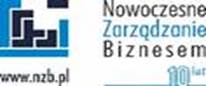 Szanowni Studenci
kierunku ekonomii, rachunkowości i podatków rok Ioraz zainteresowani Studenci innych kierunków Zapraszam na Wykład on-line w dniu 08.12.(wtorek) o godzinie 11.30Wiarygodność finansowa - co możesz zyskać?  Wiarygodność Finansowa - co możesz zyskać?" -  temat realizowany wspólnie z Biurem Informacji Kredytowej. Wprowadza w tematykę dotyczącą minimalizowania ryzyka kredytowego, zwiększenia bezpieczeństwa i ochrony obrotu pieniężnego oraz zapobiegania nadmiernemu zadłużeniu. Słuchacze dowiedzą się na co zwrócić uwagę przy zaciąganiu zobowiązań kredytowych i pożyczkowych, jak unikać nadmiernego zadłużenia i jak chronić się przed wyłudzeniami kredytów na skradzione dane osobowe. 
W ramach wykładu prezentowana jest platforma edukacyjna SCORE HUNTER.Każdy uczestnik otrzyma po wykładzie (wystawiony na podane podczas rejestracji Imię i Nazwisko) certyfikat uczestnictwa w wykładzie. Dane do logowanie w dniu wykładu na mailu grupowym.dr Paulina Ucieklak-Jeż, prof.UJD
Prodziekan ds. studencko-dydaktycznych w zakresie kierunków ekonomicznychSzanowni Studenci
kierunku rachunkowości i podatków rok II i IIIoraz zainteresowani Studenci innych kierunków Zapraszam na Wykład on-line w dniu 08.12.(wtorek) o godzinie 15.15Temat wykładu "Oszczędzanie oraz inwestowanie długoterminowe"Wykład wprowadzający w tematykę oszczędzania oraz inwestowania, ze szczególnym uwzględnieniem perspektywy długoterminowejSłuchacz otrzyma wiedzę m.in. o tym:Dlaczego nie warto zwlekać z rozpoczęciem oszczędzaniaCo motywuje ludzi do oszczędzaniaW jaki sposób i jakie kwoty miesięcznie oszczędzają PolacyCo pomaga, a co przeszkadza w oszczędzaniu.Co to jest procent składanyDlaczego warto oszczędzać na emeryturęCzy możliwy jest zysk bez ryzykaCzym różni się np. inwestowanie w nieruchomości od inwestowania na giełdzieJak w oszczędzaniu i inwestowaniu mogą nam pomóc narzędzia BIK, ZBP,Dlaczego warto dywersyfikować ryzykoKażdy uczestnik otrzyma po wykładzie (wystawiony na podane podczas rejestracji Imię i Nazwisko) certyfikat uczestnictwa w wykładzie. Dane do logowanie w dniu wykładu na mailu grupowym.dr Paulina Ucieklak-Jeż, prof.UJD
Prodziekan ds. studencko-dydaktycznych w zakresie kierunków ekonomicznychSzanowni Studenci
kierunku rachunkowości i podatków rok Ioraz zainteresowani Studenci innych kierunków Zapraszam na Wykład on-line w dniu 13.01.(wtorek) o godzinie 11.30Temat wykładu „Korzystanie z informacji gospodarczej przewagą konkurencyjną firm”„Korzystanie z informacji gospodarczej przewagą konkurencyjną firm" - Wykład wprowadzający w tematykę dotyczącą znaczenia wymiany informacji gospodarczych dla konsumentów i przedsiębiorców. Wyjaśnia na jakich zasadach działają Biura Informacji Gospodarczej, jakie narzędzia udostępniają do weryfikowania wiarygodności płatniczej klientów i kontrahentów, a także jakie są sposoby wsparcia tych grupy w odzyskiwaniu zaległych należności finansowych.Każdy uczestnik otrzyma po wykładzie (wystawiony na podane podczas rejestracji Imię i Nazwisko) certyfikat uczestnictwa w wykładzie. Dane do logowanie w dniu wykładu na mailu grupowym.dr Paulina Ucieklak-Jeż, prof.UJD
Prodziekan ds. studencko-dydaktycznych w zakresie kierunków ekonomicznych